地域社会・多文化委員会研修今、社会福祉が立ち向かっている社会的課題には、従来からの年金、雇用、医療、福祉、少子高齢化、とりわけ近年では、災害リスクへの対応も喫緊の課題です。さらに、貧富の格差、環境問題など、包括的に解決すべき政策・実践課題が眼前に横たわっており、そのような社会情勢においてソーシャルワークの重要性が注目されてきています。本会では県下においていくつかの事業（委託事業）を実施しておりますが、今回、3つの地域における本会の取組みを取り上げ、実践から見るソーシャルワークの可能性を参加される皆さんと学び、深めていきたいと思います。【日　　時】　2017年2月11日（土）13：30～16：30（13：00受付）【場　　所】　クローバープラザ　セミナールームC（福岡県春日市原町3丁目1-7）◆発表者　福岡県社会福祉士会　ホームレス自立支援事業推進チーム≪福岡市≫　　　　　　　　　　　　　　　　　　子どもの健全育成事業推進チーム≪久留米市≫　　　　　　　　　　　　　　　　　　生活困窮者自立支援事業推進チーム≪宮若市≫※講師調整中であり変更になる場合もあります◆実践報告　「生活困窮者支援にみる実情と課題」　　　　　　　　　　　～福岡県社会福祉士会の実践から～◆ディスカッション　「ソーシャルワーク支援の展開過程から見る課題」　　【参加費】　県内会員　1,000円　　県外会員　1,500円　　非会員　2,000円【締め切り】　2017年2月9日（木）必着【定　　員】　30名　※ただし、定員になり次第、締め切ります。【申し込み方法】　「研修会参加申込書」に必要事項を記入の上、ファクスまたはメールで福岡県社会福祉士会までお申し込みください。【研修単位】　旧生涯研修制度　　共通研修過程　　　　　　　3単位　　　　　　新生涯研修制度　　生涯研修制度独自の研修　　3時間＜問い合わせ先＞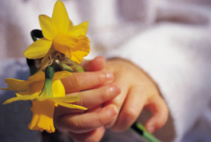 